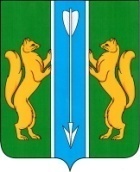 РОССИЙСКАЯ ФЕДЕРАЦИЯАДМИНИСТРАЦИЯ ВЕРХНЕПАШИНСКОГО СЕЛЬСОВЕТА ЕНИСЕЙСКОГО РАЙОНАКРАСНОЯРСКОГО КРАЯПОСТАНОВЛЕНИЕ05.03.2024 г.                                с. Верхнепашино                                      № 24-пО внесении изменений в постановление администрации Верхнепашинского сельсовета от 17.12.2014 № 109-П «Об утверждении Положения об оплате труда работников, замещающих в администрации Верхнепашинского сельсовета Енисейского района Красноярского края должности, не отнесенные к муниципальным должностям и должностям муниципальной службы»В соответствии со ст. 135, 144 Трудового кодекса Российской Федерации, ст. 45,48 Устава Верхнепашинского сельсовета Енисейского района Красноярского края, на основании решения Верхнепашинского сельского Совета депутатов от 01.03.2024 №54-137р «Об утверждении структуры администрации Верхнепашинского сельсовета Енисейского района Красноярского края», в целях совершенствования системы оплаты труда работников бюджетной сферы ПОСТАНОВЛЯЮ:         Внести в  постановление администрации Верхнепашинского сельсовета от 17.12.2014 № 109-П «Об утверждении Положения об оплате труда работников, замещающих в администрации Верхнепашинского сельсовета Енисейского района Красноярского края должности, не отнесенные к муниципальным должностям и должностям муниципальной службы» (далее – Положение) следующие изменения:- в таблицу перечня ПКГ «Общеотраслевые профессии рабочих второго уровня» пункта 2.1 раздела II Положения добавить: в столбец «Квалификационный уровень» графу «1 квалификационный уровень», в столбец «Профессии рабочих, отнесенные к квалификационным уровням»  графу «Рабочий по комплексному обслуживанию зданий и сооружений», в столбец «Минимальный оклад, руб.» графу «4 053,0»;- приложение 1 к Положению изложить в редакции согласно приложения №1 к настоящему постановлению;- приложение 2 к Положению изложить в редакции согласно приложения №2 к настоящему постановлению;- приложение 3 к Положению изложить в редакции согласно приложения №3 к настоящему постановлению.2. Контроль за исполнением настоящего постановления оставляю за собой.        3.Настоящее Постановление вступает в силу с момента подписания, применяется к правоотношениям, возникшим с 01.03.2024 года, подлежит опубликованию (обнародованию) в печатном издании «Сельский вестник».Глава сельсовета                                                                              Е.И. ЧапигаПриложение №1 к постановлению администрации Верхнепашинского сельсовета от 01.03.2024 Приложение 1к Положению об оплате труда работниковзамещающих в  администрацииВерхнепашинского сельсоветаЕнисейского района  Красноярского краядолжности,  не отнесенные к муниципальнымдолжностям и должностяммуниципальной службыКРИТЕРИИОЦЕНКИ РЕЗУЛЬТАТИВНОСТИ И КАЧЕСТВА ТРУДА РАБОТНИКОВДЛЯ ОПРЕДЕЛЕНИЯ РАЗМЕРОВ ВЫПЛАТ ЗА ВАЖНОСТЬ ВЫПОЛНЯЕМОЙ РАБОТЫ, СТЕПЕНЬ САМОСТОЯТЕЛЬНОСТИ И ОТВЕТСТВЕННОСТИ ПРИ ВЫПОЛНЕНИИ ПОСТАВЛЕННЫХ ЗАДАЧПриложение №2 к постановлению администрации Верхнепашинского сельсовета от 01.03.2024 Приложение 2к Положению об оплате труда работниковзамещающих в  администрацииВерхнепашинского сельсоветаЕнисейского района  Красноярского краядолжности,  не отнесенные к муниципальнымдолжностям и должностяммуниципальной службыКРИТЕРИИОЦЕНКИ РЕЗУЛЬТАТИВНОСТИ И КАЧЕСТВА ТРУДА РАБОТНИКОВДЛЯ ОПРЕДЕЛЕНИЯ РАЗМЕРОВ ВЫПЛАТ ЗА ИНТЕНСИВНОСТЬ И ВЫСОКИЕ РЕЗУЛЬТАТЫ РАБОТЫПриложение №3 к постановлению администрации Верхнепашинского сельсовета от 01.03.2024 Приложение 3к Положению об оплате труда работниковзамещающих в  администрацииВерхнепашинского сельсоветаЕнисейского района  Красноярского краядолжности,  не отнесенные к муниципальнымдолжностям и должностяммуниципальной службыКРИТЕРИИОЦЕНКИ РЕЗУЛЬТАТИВНОСТИ И КАЧЕСТВА ТРУДА РАБОТНИКОВДЛЯ ОПРЕДЕЛЕНИЯ РАЗМЕРОВ ВЫПЛАТ ЗА КАЧЕСТВОВЫПОЛНЯЕМЫХ РАБОТДолжностьНаименование критерия оценки качества выполняемых работСодержание критерия оценки качества выполняемых работРазмер кокладу(должностномуокладу) впроцентахВодительВыполнение        требований к      качеству и срокам выполняемых работ количество          обоснованных        зафиксированных     замечаний в журнале учета работ или иномдокументе           50Обеспечение безопасности перевозки пассажировсоответствие требованиям50Уборщик служебных помещенийВыполнение        требований к      качеству и срокам выполняемых работОтсутствие замечаний работнику со стороны администрации учреждения50Рабочий по комплексному  обслуживанию зданий     и сооружений                                        Оперативность выполнения заявок по  обслуживанию зданий     и сооружений    Отсутствие замечаний работнику со стороны администрации учреждения50ДолжностьНаименование критерия оценки качества выполняемых работСодержание критерия оценки качества выполняемых работРазмер кокладу(должностномуокладу) впроцентахВодительОбеспечение исправного технического состояния автомобилясоответствие требованиям50ВодительСодержание        автомобиля в      чистоте           Количество          обоснованных        зафиксированных     замечаний в журнале учета работ или иномдокументе           40Уборщик служебных помещенийБлагоустройство здания, учрежденияотсутствие замечаний работнику со стороны администрации учреждения50Рабочий по комплексному  обслуживанию зданий     и сооружений                                         Соблюдение установленных сроков выполнения плановых заданийотсутствие замечаний работнику со стороны администрации учреждения50ДолжностьНаименование критерия оценки качества выполняемых работСодержание критерия оценки качества выполняемых работРазмер кокладу(должностномуокладу) впроцентахВодительОбеспечение       безаварийной      эксплуатации      транспортного     средства          Отсутствие ДТП по вине         работника           100ВодительСоблюдение Правил дорожного движенияОтсутствие штрафов90Соблюдение        требований техникибезопасности,     пожарной          безопасности и    охраны труда,     правил внутреннеготрудового         распорядка        Отсутствие обоснованных        зафиксированных     нарушений, замечанийв журнале учета     работ или ином      документе           80Уборщик служебных помещений Содержание        помещений в      соответствии с    санитарными       нормами           Отсутствие замечаний работнику со стороны администрации учреждения100Уборщик служебных помещений Выполнение        требований к      качеству и срокам выполняемых работОтсутствие замечаний работнику со стороны администрации учреждения90Уборщик служебных помещений Соблюдение        санитарно-        гигиенических     норм, требований  техники           безопасности,     пожарной          безопасности и    охраны труда,     правил внутреннеготрудового         распорядка        Отсутствие обоснованных        зафиксированных     нарушений, замечанийв журнале учета     работ или ином      документе           80Рабочий по комплексному  обслуживанию зданий     и сооружений                                        Соблюдение       регламентов,     стандартов,      технологий,      требований при   выполнении работ Отсутствие замечаний работнику со стороны администрации учреждения100Рабочий по комплексному  обслуживанию зданий     и сооружений                                        Соблюдение        санитарно-        гигиенических     норм, требований  техники           безопасности,     пожарной          безопасности и    охраны труда,     правил внутреннеготрудового         Отсутствие обоснованных        зафиксированных     нарушений, замечанийв журнале учета     работ или ином      документе           90